Charity Dove Hunt to Benefit the Fort Davis Alabama Historical SocietySunday, October 18, 20201 pm until Dusk 5D Cattle CompanyFort Davis, Alabama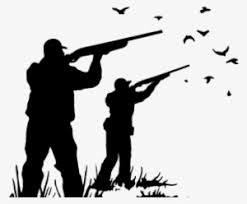 $50 per Ticket (Event Limited to 50 Tickets)Water and Non-Alcoholic Drinks ProvidedHunters welcome to bring coolers Hunters are responsible for obeying all State Rules and RegulationsContact Glen Davis (202-6053 or glendon.davis@jacobs.com) for more details and Tickets